	КАРАР                                                                         ПОСТАНОВЛЕНИЕ   12 сентябрь 2018й.                                   № 42                       12 сентября 2018г.Об отмене Постановления от 18.04.2018 № 24«О подготовке объектов энергетического хозяйства, жилищно-коммунального и социального назначения  сельского поселения  Шаровский сельсовет муниципального района  Белебеевский район Республики Башкортостан к работе в осенне-зимний период 2018-2019 годов»	Руководствуясь пунктом 1.1 ст.6 Федерального закона от 27.07.2010 № 190-ФЗ, п.2 ст.7 Закона Республики Башкортостан от 18.03.2005 г. № 162-з «О местном самоуправлении в Республике Башкортостан» ПОСТАНОВЛЯЮ:Отменить постановление главы Администрации сельского поселения от18.04.2018 г. № 24 «О подготовке объектов энергетического хозяйства, жилищно-коммунального и социального назначения  сельского поселения  Шаровский сельсовет муниципального района  Белебеевский район Республики Башкортостан к работе в осенне-зимний период 2018-2019 годов».Контроль за исполнение данного постановления оставляю за собой.Глава  сельского поселения                                                   И.М. ГайнутдиновБаш7ортостан Республика3ыБ2л2б2й районы муниципаль районыны8Шаровка ауыл советыауыл бил2м23е хакими2те452030, Шаровка ауылы, М2кт2п урамы,  3Тел.2-41-35 , факс: 2-41-35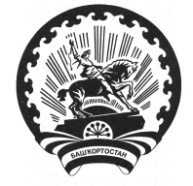 Республика БашкортостанАдминистрация сельского поселения Шаровский сельсовет муниципального района Белебеевский район 452030, д. Шаровка, ул. Школьная,  д. 3Тел. 2-41-35, факс: 2-41-35